АТҚАРУ КОМИТЕТІ					ИСПОЛНИТЕЛЬНЫЙ КОМИТЕТҚАУЛЫ					ПОСТАНОВЛЕНИЕ24.06.2022 год									№ 17 п. 2О работе профсоюзной организации «Әділет» г. Нур-Султан по повышению эффективности учебы профсоюзного актива в свете КонцепцииКазахстанского отраслевого профсоюза работниковобразования и науки по обучению профсоюзныхкадров и активаЗаслушав и обсудив информацию председателя профсоюзной организации работников образования «Әділет» г. Нур-Султан Алиева Б.А., Исполком отраслевого профсоюза отмечает, что городская организация профсоюзапроводит целенаправленную работу по повышению эффективности учебы профсоюзного актива. Вопросы организации и проведения профсоюзной учебы рассмотрены на заседаниях Президиума, на регулярной основе проводятся семинары с участием членов профсоюза по вопросам практического применения положений трудового законодательства, оплаты труда работников и других нормативных правовых актов.В соответствии со статистическими отчетами профорганизаций за 2021 год на различных семинарах прошли обучение 4567 членов профсоюза. На организацию профсоюзного обучения ежегодно из профсоюзного бюджета выделяется более 2 млн. тенге.Профсоюзный актив и работники аппарата городской организации профсоюза регулярно участвуют в семинарах Федерации профсоюзов Казахстана и Отраслевого Совета профсоюза. Развиваются международные связи, городским профсоюзом «Әділет» подписаны меморандумы сотрудничества с Минским городским профсоюзом образования Белоруссии и Московским профсоюзом образования по вопросам обучения. В профсоюзной учебе используются новые цифровые технологии и технические средства обучения. Для проведения вебинаров, онлайн занятий и встреч используется приложение ZOOM.Вместе с тем в вопросах обучения имеются отдельные недостатки. Необходимо приблизить тематику обучения к конкретным проблемам и задачам отраслевого характера, более активно использовать в практике новейшие прогрессивные формы и методы обучения.Исполком Казахстанского отраслевого профсоюза работников образования и науки ПОСТАНОВЛЯЕТ:1. Информацию председателя профсоюзной организации работников образования «Әділет» г. Нур-Султан Алиева Б.А. принять к сведению (прилагается).2. Председателю профсоюзной организации работников образования «Әділет» г. Нур-Султан Алиеву Б.А. считать одним из главных направлений работы профсоюзной организаций реализацию целенаправленной работы по выполнению Программы деятельности Казахстанского отраслевого профсоюза работников образования и науки на 2019-2024 годы в сфере профсоюзной учебы и Концепции отраслевого профсоюза по обучению профсоюзных кадров и актива. 3. Руководящим органам всех уровней профсоюзной организации «Әділет»:- активизировать работу по руководству и координации деятельностью первичных профсоюзных организаций по вопросам обучения профсоюзных активистов и членов профсоюза, школ профсоюзного актива, оказыватьим необходимую помощь в их работепо разработке программ и проведению занятий;- организовать при городском профсоюзе постоянно-действующий семинар, обеспечить переход от проведения одноразовых семинарских занятий к сисематической и плановой учебе с учетом Рекомендаций отраслевого профсоюза по организации занятий в системе профсоюзного обучения;- продолжить работу по обучению профсоюзного актива с участием членов профсоюза и руководителей организаций образования по вопросам практического применения трудового законодательства в сфере трудовых отношений;4. Контроль за выполнением настоящего Постановления возложить на заместителя председателя ПрофсоюзаАбиеву А.А.Председатель							А. Мукашева«ҚАЗАҚСТАНДЫҚ САЛАЛЫҚБІЛІМ ЖӘНЕ ҒЫЛЫМ ҚЫЗМЕТКЕРЛЕРІНІҢ КӘСІПТІК ОДАҒЫ»ҚОҒАМДЫҚ БІРЛЕСТІГІ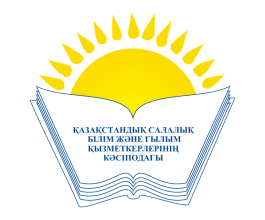  ОБЩЕСТВЕННОЕ ОБЪЕДИНЕНИЕ«КАЗАХСТАНСКИЙ ОТРАСЛЕВОЙ ПРОФЕССИОНАЛЬНЫЙ СОЮЗ РАБОТНИКОВ ОБРАЗОВАНИЯ ИНАУКИ»